المملكة الأردنية الهاشمية 
مؤسسة محافظتي التطوعية مبادرة أسبوع الوئام الأردني ( سلام الأجيال )
الأسبوع العالمي للوئام بين الأديان))

جلسة حوارية عن الوئام والتسامح والعيش المشترك   
المكان : مدرسة بطريركية اللاتين/ منطقة الحصن 
الزمان : يوم الخميس الساعة 11:00 صباحاً
التاريخ : 25/2/2016
المتحدثين : 
ـ الأب فراس نصراوين /راعي كنيسة اللاتين 
ـ السيد عبد الله بني هاني مدير مؤسسة محافظتي التطوعية 
ـ السيد محمد الخمايسه ناشط في مجال حقوق الإنسان 

عنوان الجلسة :  الوئام والتسامح والعيش المشترك  

        بدأت فعاليات الجلسة الحوارية عندما تحدث الأب فراس نصراوين موجها شكره وتقديره لأسـرة مـؤسسـة محافظتي التطوعية في الاحتفال بالأسبوع العالمي للوئام بين الأديان من خلال مبادرة الأسبوع الأردني للوئـام بين الأجيال (سلام الأجيال) وقال أن الكتاب المقدس  فيه رسائل طيبة ومعانـي ساميـة تحـث النـاس علـى الوئام والمحبة والسلام وقـد استعرض آيات من الكتاب المقدس تحث علـى الوئـام والسـلام "إِنْ كَانَ مُمْكِنًا فَحَسَبَ طَاقَتِكُمْ سَالِمُوا جَمِيعَ النَّاسِ" وكمـا جاء في الإنجيل "أَمَّا الْوُدَعَاءُ فَيَرِثُونَ الأَرْضَ، وَيَتَلَذَّذُونَ فِي كَثْرَةِ السَّلاَمَةِ" مؤكدا أن مدرسة اللاتين تشهد نموذج للتعايش بيـن المسلميـن والمسيحيين وتعتبـر الطلـبة الدارسيـن فيهـا بمثابـة الإخوة ، وأكد الأب فراس نصراوين أنه لم يفرق يومـا بيـن طفــل وطالـب بـل يعتبرهــم أبناؤه وأشار إلى أن المدرسة كانت ستغلـق فـي فتـرة عندمــا بنى العثمانيون مدرسة بديلة لها ، إلا أن المسلمين قبل المسيحيين رفضـوا إرسـال أبنائهـم إليهـا وأصـروا أن يبقـوا فـي نـفس المـدرسة .وقصة أخرى قبل أعوام عندما حاول أحد أصحاب المحلات الغريب عن المنطقة أن يثير الفتنة بين المسلمين والمسيحيين تحت ستار الدين فجـاء المسلمـون إليـه مـن أبناء العشائر في المنطقة وطردوه إلى غير رجعه.وتحدث الناشط الاجتماعي في مجال حقوق الإنسان السيد محمد الخمايسه قائلا أن التاريخ الإسلامي الحافل بالعطاء لم يشهد يوما إلا نماذج المحبة والوئام ومن الشاهد عندما أتى عمر بن الخطاب رضي الله عنه إلى القدس فقد استلم مفاتيحها من أهلها طواعية وأصر أن لا يذهب لأي زيارة إلا برفقة المطران كما يسجل التاريخ أنه رفض أن يصلي في الكنيسة مخافة أن يأتي من يفهمون الدين فهما خاطئا فيهدموا الكنيسة ويبنوا مكانها مسجدا حيث كان خوفه على الكنيسة،كما أن مفاتيح كنيسة القيامة ما زال حتى الآن مع عائلة مسلمة.وقال الناشط الشبابي عبد الله بني هاني مدير مؤسسة محافظتي التطوعية أن جلالة الملك عبد الله الثاني بن الحسين قد أطلق مبادرة عالمية في العام 2012 هي الأسبوع العالمي للوئام بين الأديان ليكون في العالم بأسره وتبنته الجمعية العامة للأمم المتحدة في بداية كل شهر شباط من كل عام .وقد بادرت مؤسسة محافظتي التطوعية بمبادرة الأسبوع الأردني للوئام بين الأديان /سلام الأجيال ليحمل في طياته رسالة المحبة والوئام التي أرسى قواعدها الهاشميون حيث أطلق جلالته رسالة عمان رسالة الإسلام السمحة للعالم ومنهج الوسطية والاعتدال وكلمة سواء بالإضافة للأسبوع العالمي للوئام بين الأديان.وتم عرض مقطع من فيلم الرسالة  يدلل على علاقة المحبة والوئام بين المسلمين والمسيحيين منذ بداية الدعوة الإسلامية . وفي ختام اللقاء دار حوار بين الحاضرين أكد فيه الطلبة على عمق أواصر المحبة والوئام.ملاحظة : 
 
. هذه الفعالية تأتي ضمن 10 فعاليات لمبادرة اسبوع الوئام الأردني سلام الأجيال لعام  مؤسسة محافظتي التطوعية 2016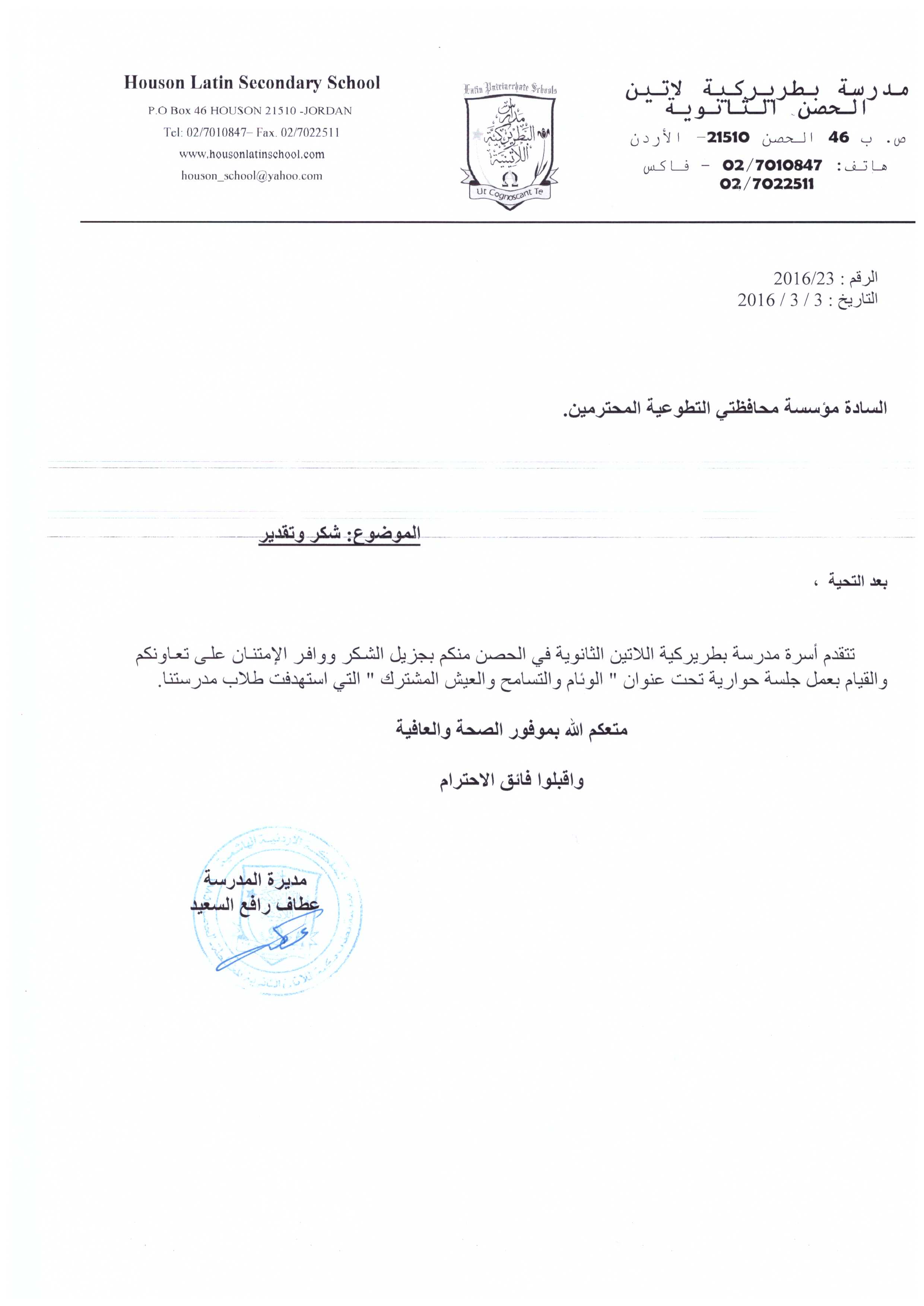 